How are dissolved oxygen related to  levels water temperature?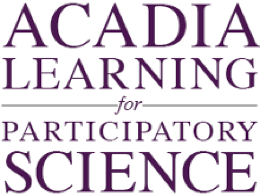 Background: Fish, just like mammals, need oxygen to survive. However, fish use oxygen dissolved (DO) in the water rather than the air. The National Oceanic and Atmospheric Administration (NOAA) monitors dissolved oxygen in sites all over the country including several stations in Wells, ME. There are many different factors that can affect dissolved oxygen levels which can in turn affect fish populations.  The graph below is a scatter plot of dissolved oxygen data from 2014 where the Y axis shows dissolved oxygen in mg/L and the X axis shows water temperature in degrees Celsius. If a sample contains 5 mg/L dissolved oxygen, that means a one liter sample of water would contain 5 mg or oxygen.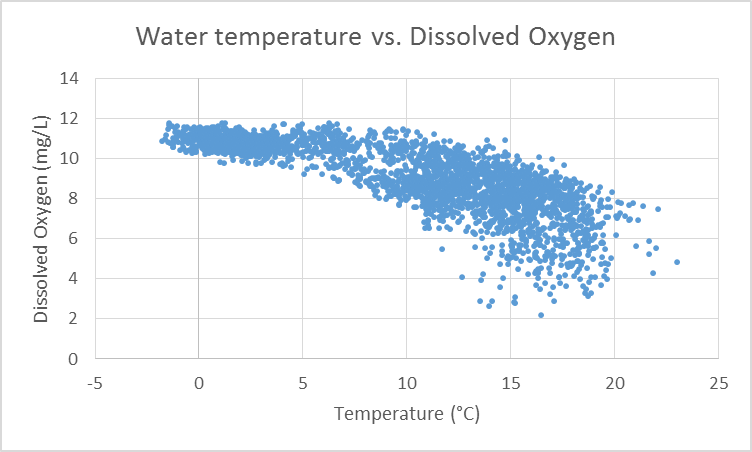 Data Source: http://estuaries.noaa.gov/ScienceData/Graphing.aspx1.  How do dissolved oxygen and water temperature relate to each other? Describe the evidence contained in the graph to support your claim.2. I interpret the graph to mean…(How do you think a change in water temperature will affect fish that need a lot of oxygen?)